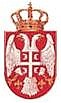 КОНКУРСНА  ДОКУМЕНТАЦИЈАза јавну набавку услугаПОСТУПАК ЈАВНЕ НАБАВКЕ МАЛЕ ВРЕДНОСТИ                                      ПРЕДМЕТ ЈАВНЕ НАБАВКЕ УСЛУГАЈавна набавка услуга праћења медијских објава у штампаним и електронским медијима на тему рада Министарства финансија и привреде, у оквиру договореног броја праћених медија, кључних тема и речи (clipping service), за период од 12 месециБрој јавне набавке ЈНМВ 40/2013рок за достављање понуда: закључно са  2.08.2013 године до 12:00 часова    датум отварања понуда: 2.08.2013. године у 12:15 часоваС  А  Д  Р  Ж  А  ЈI   ОДЕЉАК 1. ОПШТИ ПОДАЦИ О НАБАВЦИ2. ПОДАЦИ О ПРЕДМЕТУ ЈАВНЕ НАБАВКЕ3. УПУТСТВО ПОНУЂАЧИМА КАКО ДА САЧИНЕ ПОНУДУII  УСЛОВИ И УПУТСТВО КАКО СЕ ДОКАЗУЈЕ ИСПУЊЕНОСТ УСЛОВА ИЗ ЧЛ. 75 ЗЈНIII ОБРАЗАЦ ИЗЈАВЕ О ИСПУЊАВАЊУ УСЛОВА ИЗ ЧЛАНА 75. ЗЈН У ПОСТУПКУ ЈАВНЕ НАБАВКЕ МАЛЕ ВРЕДНОСТИ IIIа ОБРАЗАЦ ИЗЈАВЕ О ИСПУЊАВАЊУ УСЛОВА ИЗ ЧЛАНА 75. ЗЈН У ПОСТУПКУ ЈАВНЕ НАБАВКЕ МАЛЕ ВРЕДНОСТИ (ЗА ПОДИЗВОЂАЧА)IV ОБРАЗАЦ ИЗЈАВЕ О НЕЗАВИСНОЈ ПОНУДИV ОБРАЗАЦ ПОНУДЕVI ОБРАЗАЦ ТРОШКОВА ПРИПРЕМЕ ПОНУДЕVII МОДЕЛ УГОВОРА-   СПЕЦИФИКАЦИЈАУкупан број страна документације: 21                                                                     Одељак I                    1.OПШТИ ПОДАЦИ О НАБАВЦИНазив Наручиоца: Министарство финансија и привредеАдреса Наручиоца: Кнеза Милоша 20, БеоградИнтернет страница Наручиоца:www.mfp.gov.rsВрста поступка јавне набавке:Јавна набавка мале вредностиПредмет јавне набавке:Услуга – праћења медијских објава у штампаним и електронским медијима на тему рада Министарства финансија и привреде, у оквиру договореног броја праћених медија, кључних тема и речи (clipping service), за период од 12 месециНазив и ознака из општег речника набавке:Корисничке услуге 79342300Број јавне набавке: ЈНМВ 40/2013Контакт особа: Оливера Јовичић Мићуновић, 011/3642-650 2. ПОДАЦИ О ПРЕДМЕТУ ЈАВНЕ НАБАВКЕОПИС ПРЕДМЕТА ЈАВНЕ НАБАВКЕ: Предмет јавне набавке је набавка услуга праћења медијских објава у штампаним и електронским медијима на тему рада Министарства финансија и привреде, у оквиру договореног броја праћених медија, кључних тема и речи (clipping service), за период од 12 месециНабавка није опредељена по партијама.                      3. УПУТСТВО ПОНУЂАЧИМА КАКО ДА САЧИНЕ ПОНУДУ3.1. ЈЕЗИК ПОНУДЕПонуда мора бити састављена на српском језику, и остала документација која се односи на понуду морају бити на српском језику.3.2. ОБАВЕЗНА САДРЖИНА ПОНУДЕПонуђачи достављају понуде у складу са конкурсном документацијом и захтеваним условима Наручиоца.Образац изјаве о испуњавању услова из члана 75. ЗЈН у поступку јавне набавке мале вредности (попуњен потписан и печатом оверен)-Одељак IIIОбразац изјаве о испуњавању услова из члана 75. ЗЈН у поступку јавне набавке мале вредности за подизвођача уколико понуђач делимично извршење набавке поверава подизвођачу (попуњен потписан и печатом оверен)-Одељак III-а;Образац изјаве о независној понуди(попуњен потписан и печатом оверен)-Одељак IV;Образац понуде(попуњен потписан и печатом оверен)-Одељак V;Mодел уговора(попуњен потписан и печатом оверен)-Одељак VII;Споразум о заједничком извршењу набавке (достављају само понуђачи који подносе заједничку понуду)Изјава на меморандуму (потписана од стране овлашћеног лица понуђача и оверена печатом Понуђача) о поштовању важећих прописа о заштити на раду, запошљавању и условима рада и заштити животне средине, као и да је понуђач ималац права интелектуалне својине (ако је то случај);Напомена: Образац трошкови припреме понуде не представља обавезну садржину понуде, а уколико понуђач као саставни део понуде достави попуњен, потписан од стране овлашћеног лица понуђача и печатом оверен Образац трошкова припреме понуде из Одељка VI, сматраће се да је понуђач достави Захтев за накнаду трошкова. 3.3.УСЛОВИ ПРОПИСАНИ ЧЛАНОМ 75. ЗЈН КОЈЕ  ПОНУЂАЧ МОРА ДА ИСПУНИПраво на учешће у поступку јавне набавке има понуђач ако испуњава Обавезне услове из члана 75. ЗЈНДа је регистрован код надлежног органа, односно уписан у одговарајући регистарДа он  и његов законски заступник није осуђиван за неко од кривичних дела као члан организоване криминалне групе, да није осуђиван за кривична дела против привреде, кривична дела против животне средине, кривично дело примања и давања мита, кривично дело преваре;Да му није изречена мера забране обављања делатности, која је на снази у време објављивања односно слања позива за подношење понуда;Да је измирио доспеле порезе, доприносе и друге јавне дажбине у складу са прописима Републике Србије или стране државе када има седиште на њеној територији.3.4. ДОКАЗ О ИСПУЊЕНОСТИ УСЛОВА ИЗ ЧЛАНА 75. ЗЈНУ складу са чланом 77. став 4. ЗЈН, испуњеност обавезних услова из члана 75. ЗЈН се доказује на следећи начин:Достављањем обрасца изјаве о испуњавању услова из члана 75.ЗЈН у поступку јавне набавке мале вредности - Одељак III конкурсне документације за понуђача као и за све учеснике у заједничкој понуди уколико понуду подноси група понуђача (попуњен, потписан и оверен печатом). Достављањем обрасца изјаве о испуњавању услова из члана 75. ЗЈН у поступку јавне набавке мале вредности (за подизвођача) - Одељак III-a конкурсне документације (уколико понуђач делимично извршење набавке поверава подизвођачу) (попуњен, потписан и оверен печатом).3.5. ОБАВЕШТЕЊЕ ПОНУЂАЧИМА О ОБАВЕЗИ ПРОПИСАНОЈ ЧЛАНОМ 75.став 2 ЗЈНПонуђачи су дужни да у понуди изричито наведу:а) да су поштовали обавезе које произилазе из важећих прописа о заштити на раду, запошљавању и условима рада и заштити животне средине.б)да понуђач гарантује да је ималац права интелектуалне својине (уколико је то случај).Изјаву, сачињену на начин да из њене садржине јасно произилази испуњење напред наведених услова, понуђачи су дужни доставити (као саставни део понуде) на меморандуму, уредно потписану од стране овлашћеног лица понуђача и оверену печатом понуђача.Накнаду за коришћење патената као и одговорност за повреду заштићених права интелектуалне својине трећих лица сноси понуђач.   3.6.ИЗРАДА ПОНУДЕПонуде морају бити у целини припремљене у складу са Законом о јавним набавкам, позивом за подношење понуда и конкурсном документацијом.Понуђач треба да достави понуду у писаном облику.Понуђач може дати понуду за једну или више партија. Понуђач који је самостално поднео понуду не може истовремено да учествује у заједничкој понуди или као подизвођач, нити исто лице може учествовати у више заједничких понуда.Понуду треба поднети на обрасцима садржаним у конкурсној документацији.Обрасце дате у конкурсној документацији, понуђачи попуњавају читко, а овлашћено лице понуђача исте потписује и печатом оверава.Евентуалне грешке настале приликом попуњавања образаца из конкурсне документације и исправљене коректором или рукописом, морају се оверити печатом и потписом одговорног лица.3.7. НАЧИН И РОК ДОСТАВЕ ПОНУДА                Благовременом се сматра понуда која је примљена од стране наручиоца      најкасније до 2.8.2013. године до 12,00 часова.	Понуђач подноси понуду лично или путем поште. Уколико понуђач подноси понуду путем поште мора да обезбеди да иста стигне наручиоцу до назначеног датума и часа.	Понуде се подносе у затвореној коверти или кутији, затворену на начин да се приликом отварања понуде може са сигурношћу утврдити да се први пут отвара,  на адресу: Министарство финансија и привреде, Београд, Кнеза Милоша 20,  други спрат, соба бр. 227. Коверат са понудом мора имати ознаку  "ПОНУДА-НЕ ОТВАРАЈ", а на полеђини назив понуђача и адресу, са бројем телефона лица за контакт. На коверти се мора назначити број јавне набавке за коју се подноси понуда. 	Неблаговременом ће се сматрати понуда која није примљена од стране наручиоца до назначеног датума и часа.	Наручилац ће, по oкончању поступка јавног отварања понуда, вратити понуђачима, неотворене, све неблаговремено поднете понуде, са назнаком да су поднете неблаговремено.3.8. ОТВАРАЊЕ ПОНУДАЈавно отварање понуда ће се обавити истог дана након истека рока за достављање понуда, односно 2. августа 2013. године у 12,15 часова, у просторијама Министарства финансија и привреде, Београд, Кнеза Милоша број 20, канцеларија број 227, уз присуство овлашћених представника заинтересованих Понуђача.Присутни представници Понуђача, пре почетка јавног отварања понуда, морају комисији за јавну набавку поднети оригинални примерак писаног овлашћењa за учешће у поступку отварања понуда. Писано овлашћење мора бити са бројем и датумом издавања, и имати печат и потпис одговорног лица Понуђача.3.9.ИЗМЕНА, ДОПУНА И ОПОЗИВ ПОНУДЕ           У складу са чланом 87. став 6 ЗЈН, понуђач може у року за подношење понуде да допуни, измени или опозове своју понуду. Измена, допуна или опозив понуде је пуноважно ако Наручилац, прими допуну понуде, измену понуде или обавештење о опозиву понуде пре истека рока за подношење понуда.           Измена, допуна или опозив понуде се врши на начин одређен за подношење понуде, непосредно или путем поште на адресу Министарства финансија и привреде, Београд, Кнеза Милоша број 20, са назнаком: „ИЗМЕНА или ДОПУНА или ПОВЛАЧЕЊЕ ПОНУДЕ за јавну набавку мале вредности, уписати број партије, број 40/2013-КОМИСИЈСКИ ОТВОРИТИ“. Понуда се не може допунити, изменити или опозвати након истека рока за подношење понуда.3.10. ОБЈАШЊЕЊА КОНКУРСНЕ ДОКУМЕНТАЦИЈЕ  Комуникација у поступку јавне набавке ће се вршити на начин одређен чланом 20. Закона о јавним набавкама.Понуђач може, у писаном облику, тражити додатне информације или појашњења у вези са припремањем понуде, најкасније пет дана пре истека рока за достављање понуде, а Наручилац ће на захтев Понуђача одговорити у року од три дана од пријема захтева уз истовремену обавезу објављивања информације на Порталу УЈН и на својој интернет страници www.mfp.gov.rs.Питања треба упутити на адресу Министарство финансија и привреде, Кнеза Милоша 20-Писарница, са назнаком: За комисују за јавну набавку број 40/2013 – питања (соба 227), или електронском поштом на адресу olivera.jovicic@mfp.gov.rsТражење додатних информација и појашњења телефоном није дозвољено.3.11.ИЗМЕНА И ДОПУНА КОНКУРСНЕ ДОКУМЕНТАЦИЈЕ            У било ком моменту пре крајњег рока за подношење понуда Наручилац може било на сопствену иницијативу или као одговор на постављено питање од стране заинтерисованог лица – да измени или да допуни конкурсну документацију. Измене и допуне ће бити објављене на Порталу Управе за јавне набавке и интернет страници Наручиоца. Наручилац ће уколико наступе услови из члана 63. став 5. Закона о јавним набавкама, продужити рок за подношење понуда и објавити обавештење о продужењу рока за подношење понуда на Порталу управе за јавне набавке и на интернет страници Наручиоца..ЦЕНАЦена мора бити изражена у динарима, на месечном нивоу. Цена се исказује без урачунатог ПДВ-а. Цена је фиксна и не може се мењати.Наручилац може да одбије понуду због неуобичајено ниске цене.Неуобичајено ниска цена у смислу ЗЈН је понуђена цена која значајно одступа у односу на тржишно упоредиву цену и изазива сумњу у могућност извршења јавне набавке у складу са понуђеним условима. Ако наручилац оцени да понуда садржи неуобичајено ниску цену захтеваће од понуђача детаљно образложење свих њених саставних делова које сматра меродавним, у свему према члану 92. ЗЈН..РОК И НАЧИН ИЗВРШЕЊАПонуђач ће услугу извршавати дневно, према уговореној динамици. Понуђач ће предметне услуге вршити до укупно уговорене вредности уговора, у динарима без ПДВ-а, а према цени датој у обрасцу понуде.3. 14. РОК И НАЧИН ПЛАЋАЊАРок плаћања не може бити краћи од 15 (петнаест) дана и рачуна се од дана пријема рачуна, који је издат за извршене услуге у претходном месецу. 3.15. ВАЖНОСТ ПОНУДЕПонуђач је дужан да у обрасцу понуде наведе рок важења понуде.Понуда мора да важи најмање 30 дана од дана отварања понуда. У случају да понуђач наведе краћи рок важења понуде, таква понуда ће бити одбијена.3.16. ТРОШКОВИ ПРИПРЕМАЊА ПОНУДЕПонуђач може да у оквиру понуде достави укупан износ и структуру трошкова припремања понуде.Трошкове припремања и подношење понуде сноси искључиво понуђач и не може тражити од Наручиоца накнаду трошкова.У случају обуставе поступка јавне набавке из разлога који су на страни Наручиоца, Наручилац ће понуђачу надокнадити  трошкове израде узорка и модела, ако су изграђени у складу са техничком спецификацијом Наручиоца и трошкове прибављања средстава обезбеђења, под условом да је понуђач тражио накнаду тих трошкова у својој понуди. Уколико понуђач као саставни део понуде достави попуњен, потписан од стране овлашћеног лица понуђача и печатом оверен Образац трошкова припреме понуде из Одељка VI, сматраће се да је понуђач достави Захтев за накнаду трошкова. 3.17. ПОДНОШЕЊЕ ПОНУДЕ СА ПОДИЗВОЂАЧЕМПонуђач који је самостално поднео понуду не може да учествује као подизвођач код другог понуђача.Подизвођач мора испуњавати услове наведене у Одељку I, подтачка 3.3 - под редним бројем 1,2.3.4.Понуђач је дужан да у обрасцу понуде наведе да ли  ће извршење предметне набавке делимично поверити подизвођачу и дужан је да у Обрасцу понуде наведе све тражене податке за подизвођача, као и проценат укупне вредности набавке које ће понуђач поверити подизвођачу, који не може бити већи од 50% и  део предмета набавке који ће извршити преко подизвођача. У том случају дужан је да за подизвођача достави од стране понуђача и подизвођача попуњену, потписану и печатом оверену Изјаву из Одељка 3 ове документације. Уколико уговор између Наручиоца и понуђача буде закључен, тај подизвођач ће бити наведен у уговору.Понуђач у потпуности одговара за извршење уговореног посла Наручиоцу, без обзира на број подизвођача.Понуђач је дужан да Наручиоцу на његов захтев омогући приступ код подизвођача ради утврђивања испуњености услова.3.18. ПОДНОШЕЊЕ ЗАЈЕДНИЧКЕ ПОНУДЕПонуду може поднети и група понуђача.Понуђач који је поднео понуду самостално не може истовремено учествовати у заједничкој понуди нити исто лице може учествовати у више заједничких понуда.Уколико понуду подноси група понуђача у обрасцу понуде навести све учеснике у зајеничкој понуди.Сваки учесник у заједничкој понуди мора испуњавати обавезне услове из члана 75. став 1 ЗЈН тачке 1-4 ЗЈН наведене у Одељку 1 – Упутство понуђачима како да сачине понуду, подтачка 3.3- под редним бројевима 1,2,3,4.Додатне услове у погледу финансијског, пословног,  техничког и кадровског капацитета из члана 76. став 2 ЗЈН понуђачи из групе испуњавају заједно. У складу са чланом 81. став 4. ЗЈН, саставни део заједничке понуде је споразум којим се понуђачи из групе међусобно и према Наручиоцу, обавезују на извршење јавне набавке.Споразум о заједничком извршењу обавезно садржи податке о:а) члану групе који ће бити носилац посла, односно који ће поднети понуду и који ће заступати групу понуђача пред наручиоцем;б) понуђачу који ће у име групе понуђача потписати уговорв)понуђачу који ће издати рачунг)рачуну на који ће бити извршено плаћањед) обавезама сваког од понуђача из групе понуђача за извршење уговора.3.19.ПОДНОШЕЊЕ ПОНУДЕ ОД СТРАНЕ ЗАДРУГЕ    Задруга може поднети понуду самостално, у своје име, а за рачун задругара или заједничку понуду у име задругара.   Ако задруга подноси понуду у своје име за обавезе из поступка јавне набавке и уговора о јавној набавци одговара задруга и задругари у складу са законом.   Ако задруга подноси заједничку понуду у име задругара за обавезе из поступка јавне набавке и уговора о јавној набавци неограничено солидарно одговарају задругари.3.20. ПОНУДА ПО ПАРТИЈАМАПредметна јавна набавка није  обликована у више посебних истоврсних целина (партија)..3.21.ПОНУДА СА ВАРИЈАНТАМАПодношење понуда са варијантама није дозвољено.3.22. КРИТЕРИЈУМ ЗА ОЦЕНУ ПОНУДА   Избор између достављених понуда донеће се применом критеријума – најнижа понуђена цена.3.23. ПОНУДЕ СА ИСТОМ ПОНУЂЕНОМ ЦЕНОМУ случају да две или више понуда имају  исту понуђену  цену, наручилац ће уговор  доделити ономе понуђачу који је понудио дужи рок важења понуде.  3.24. СТРУЧНА ОЦЕНА ПОНУДАНакон спроведене стучне оцене понуда, биће вредноване само понуде које су предате благовремено и које у потпуности испуњавају захтеве из конкурсне документације, тј. понуде које су одговарајуће и прихватљиве. Неодговарајуће понуде се неће даље разматрати већ ће бити одбијене.3.25. РАЗЛОЗИ ЗА ОДБИЈАЊЕ ПОНУДЕПонуда ће бити одбијена:уколико није благовременауколико поседује битне недостаткеуколико није одговарајућауколико ограничава права наручиоцауколико условљава права наручиоцауколико ограничава обавезе понуђачауколико прелази процењену вредност јавне набавкеБитни недостаци понуде су прописани чланом 106. Закона о јавним набавкама.3.26.ДОДАТНА ОБЈАШЊЕЊА КОНТРОЛА И ДОПУШТЕНЕ ИСПРАВКЕНаручилац може да захтева од понуђача додатна објашњења која ће му помоћи при прегледу, вредновању и упоређивању понуда, а може да врши и контролу (увид) код понуђача, односно његовог подизвођача. Наручилац не може да захтева, дозволи или понуди промену елемената понуде који су од значаја за примену критеријума за доделу уговора, односно промену којом би се понуда која је неодговарајућа или неприхватљива учинила одговарајућом, односно прихватљивом, осим ако другачије не произилази из природе поступка јавне набавке. Наручилац може, уз сагласност понуђача, да изврши исправке рачунских грешака уочених приликом разматрања понуде по окончаном, поступку отварања понуда.У случају разлике између јединичне и укупне цене, меродавна је јединична цена. Ако се понуђач не сагласи са исправком рачунских грешака, наручилац ће његову понуду одбити као неприхватљиву.3.27. НЕГАТИВНЕ РЕФЕРЕНЦЕНаручилац ће одбити понуду уколико поседује доказ да је понуђач у претходне три године у поступку јавне набавке:Поступао супротно забрани из чл. 23. и 25. ЗЈН;Учинио повреду конкуренције;Доставио неистините податке у понуди или без оправданих разлога одбио да закључи уговор о јавној набавци, након што му је уговор додељен.Одбио да достави доказе и средства обезбеђења на шта се у понуди обавезао.Наручилац ће одбити понуду ако поседује доказ који потврђује да понуђач није испуњавао своје обавезе по раније закљученим уговорима о јавним набавкама који су се односили на исти предмет набавке, за период од претходне три године.3.28.ОБАВЕШТЕЊЕ ПОНУЂАЧА О РЕЗУЛТАТИМА ПОСТУПКАРок у коме ће Наручилац донети Одлуку у вези са овом јавном набавком је 3(три) дана од дана јавног отварања понуда. Одлука о додели уговора ће бити достављена понуђачима у року од три дана од дана доношења.3.29. РОК ЗА ЗАКЉУЧЕЊЕ УГОВОРАНаручилац  закључије уговор о јавној набавци са понуђачем којем је додељен уговор у року од осам дана од дана протека рока за подношење захтева за заштиту права. Наручилац може и пре истека за подношење захтева за заштиту права закључити уговор о јавној набавци ако је поднета само једна понуда у складу са чланом 112. став 2. тачка 5) ЗЈН. Ако понуђач којем је додељен уговор одбије да закључи уговор о јавној набавци, наручилац може да закључи уговор са првим следећим најповољнијим понуђачем, члан 113. став 3. ЗЈН. 3.30. ЗАШТИТА ПОДАТАКАПодаци које понуђач као поверљиве означио у понуди у складу са законом, неће бити доступни ником изван круга лица која буду укључена у поступак јавне набавке.Наручилац ће као поверљива третирати документа која у десном горњем углу великим словима имају исписану реч „ПОВЕРЉИВО“. Наручилац ће одбити давање информација која би значила повреду поверљивости података добијених у понуди. Неће се сматрати поверљивим цена и други подаци из понуде који су од значаја примену елемената критеријума и рангирање понуде.Наручилац ће чувати као пословну тајну имена понуђача, као и податке о поднетим понудама до отварања понуда.  3.31. ЗАШТИТА ПРАВА ПОНУЂАЧА  Захтев за заштиту права може се поднети у току целог поступка јавне набавке, против      сваке радње наручиоца.Захтев за заштиту права подноси се Републичкој комисији, а     предаје наручиоцу.О поднетом захтеву за заштиту права Наручилац обавештава све  учеснике у поступку јавне набавке, односно објављује обавештење о поднетом захтеву на Порталу јавних набавки, најкасније у року од два дана од пријема захтева за заштиту права.Примерак захтева за заштиту права подносилац истовремено доставља Републичкој комисији.Захтев за заштиту права којим се оспорава врста поступка, садржина позива за подношење понуда или конкурсна документација сматраће се благовременим ако је примљен од стране наручиоца три дана пре истека рока за подношење понуда, без обзира на начин достављања, у ком случају долази до застоја рока за подношење понуда. После доношења одлуке о додели уговора или одлуке о обустави поступка, рок за подношење затева за заштиту права је пет дана од дана пријема одлуке. После доношења одлуке о додели уговора или одлуке о обустави поступка, рок за подношење захтева за заштиту права је пет дана од дана пријема одлуке.Уговор о јавној набавци не може бити закључен пре истека рока за подношење Захтева за заштиту права из члана 149. Закона о јавним набавкама.Захтев за заштиту права задржава даље активности Наручиоца у поступку јавне набавке до доношења одлуке о поднетом Захтеву за заштиту права, осим ако Републичка комисија на предлог Наручиоца не одлучи другачије.  Подносилац захтева за заштиту права је дужан да на рачун буџета Републике Србије уплати прописану таксу у износу од 40.000,00 динара на рачун број: 840-742221843-57, шифра плаћања:253; модел 97; позив на број: 97 50-016 сврха:Републичка административна такса за јавну набавку број ЈНМВ 40/2013, корисник (прималац): Буџет Републике Србије.За све што није посебно прецизирано овом конкурсном документацијом важи Закон о јавним набавкама.                                                                    ОДЕЉАК IIУСЛОВИ И УПУТСТВО КАКО СЕ ДОКАЗУЈЕ ИСПУЊЕНОСТ УСЛОВА ИЗ ЧЛ. 75 ЗЈН1.  УСЛОВИ ЗА УЧЕСТВОВАЊЕ У ПОСТУПКУ ЈАВНЕ НАБАВКЕПраво на учешће у поступку има Понуђач које испуњава обавезне услове прописане чланом 75. Закона о јавним набавкама.Право на учешће у поступку има сваки Понуђач ако:1. је регистрован код надлежног органа, односно уписан у одговарајући регистар2. да он и његов законски заступни није осуђиван за неко од кривичних дела као члан организоване криминалне групе, да није осуђиван за кривична дела против привреде, кривична дела против животне средине, кривично дело примања или давања мита, кривично дело преваре. 3. да му није изречена мера забране обављања делатности, која је на снази у време објављивања односно слања позива за подношење понуда;4. да је измирио доспеле порезе, доприносе и друге јавне дажбине у складу са прописима Републике Србије или стране државе када име седиште на њеној територијиИспуњава додатне услове: Финансијски,  пословни, технички и кадровски  капацитетПод неопходним финансијским капацитетом подразумева се позитиван биланс стања и успеха у последње три године, односно да Понуђач има остварен пословни приход од пружања медијских услуга најмање 3.000.000,00 динара (збирно за последње три године – 2010, 2011. и 2012. год.).Под неопходним пословним капацитетом подразумева се да понуђач поседује или има у закупу пословни простор за пружање услуга које су предмет јавне набавке.Под довољним техничким капацитетом подразумева се поседовање опреме односно да има техничке могућности за праћење најмање 325 штампаних, 60 електронских медија и 50 интернет страна.Под довољним кадровским капацитетом подразумева се да Понуђач има најмање 6 запослених.ДОКАЗ: Попуњен, потписан и печатом оверен Образац изјаве о испуњавању услова из чл. 75 ЗЈН – одељак III конкурсне документације.Уколико понуђач делимично извршење набавке поверава подизвођачу, подизвођач мора испунити обавезне услове из члана 75. став 1. тачка 1-4., а доказ о испуњености услова из подтачке 5) за део набавке који ће извршити преко подизвођача.  Доказ: Попуњен, потписан и печатом оверен Образац изјаве о испуњавању услова из чл. 75 ЗЈН – одељак III-а конкурсне документације.Уколико понуду подноси група понуђача сваки понуђач мора да испуни услове из члана 75 став 1. тачка 1-4., а додатне услове испуњавају заједно. Доказ: Попуњен, потписан и печатом оверен Образац изјаве о испуњавању услова из чл. 75 ЗЈН у поступку јавне набавке мале вредности - одељак III конкурсне документације.ОДЕЉАК IIIОБРАЗАЦ ИЗЈАВЕ О ИСПУЊАВАЊУ УСЛОВА ИЗ ЧЛАНА 75. ЗЈН У ПОСТУПКУ ЈАВНЕ НАБАВКЕ МАЛЕ ВРЕДНОСТИ број 40/2013 У складу са чланом 77. став 4. ЗЈН („Службени гласник РС“ број124/2012) под пуном  материјалном и кривичном одговорношћу, као заступник понуђача дајем следећуИЗЈАВУПонуђач______________________________________из__________________________Адреса:__________________________матични број:___________________________Испуњава све услове утврђене конкурсном документацијом за ЈНМВ 40/2013, и то да:је регистрован код надлежног органа, односно уписан у одговарајући  регистар;  2. да он и његов законски заступник није осуђиван за неко од кривичних длеа као члан организоване криминалне групе, да није осуђиван за кривична дела против привреде, кривична дела против животне средине, кривично дело примања или давања мита, кривично дело преваре; 3. да му није изречена мера забране обављања делатности, која је на снази у време објављивања односно слања позива за подношење понуда;4. да је измирио доспеле порезе, доприносе и друге јавне дажбине у складу са прописима Републике Србије или стране државе када име седиште на њеној територији;Испуњава додатне услове: Финансијски,  пословни, технички и кадровски  капацитетПод неопходним финансијским капацитетом подразумева се позитиван биланс стања и успеха у последње три године, односно да Понуђач има остварен пословни приход од пружања медијских услуга најмање 3.000.000,00 динара (збирно за последње три године – 2010, 2011. и 2012. год.)Под неопходним пословним капацитетом подразумева се да понуђач поседује или има у закупу пословни простор за пружање услуга које су предмет јавне набавке.Под довољним техничким капацитетом подразумева се поседовање опреме односно да има техничке могућности за праћење најмање 325 штампаних, 60 електронских медија и 50 интернет страна.Под довољним кадровским капацитетом подразумева се да Понуђач има најмање 6 запослених.Напомена: У случају заједничке понуде сваки понуђач учесник у заједничкој понуди  мора испуњавати услове под редним бројем 1,2,3,4 а додатне услове испуњавају заједно.	Датум				     М.П.		Потпис овлашћеног лица_________________						  __________________Напомена: уколико понуду подноси група понуђача овај образац потписује и печатом оверава понуђач који је одређен као носилац посла групе понуђача.Уколико понуду подноси група понуђача, потребно је да се наведени образац изјаве фотокопира у довољном броју примерака и попуни за сваког члана групе понуђача (као и за носиоца посла групе понуђача).ОДЕЉАК III-аОБРАЗАЦ ИЗЈАВЕ О ИСПУЊАВАЊУ УСЛОВА ИЗ ЧЛАНА 75. ЗЈН У ПОСТУПКУ ЈАВНЕ НАБАВКЕ МАЛЕ ВРЕДНОСТИ број 40/2013-ЗА ПОДИЗВОЂАЧА  У складу са чланом 77. став 4. ЗЈН („Службени гласник РС“ број124/2012) под пуном  материјалном и кривичном одговорношћу, као заступник понуђача дајем следећуИЗЈАВУПодизвођач______________________________________из_______________________Адреса:__________________________матични број:___________________________ПИБ:_________________Овлашћено лице:____________________________________Број рачуна:________________Телефон/факс:_________________________________Особа за контакт:___________________Е-mail:_________________________________Испуњава све обавезне услове утврђене конкурсном документацијом за ЈНМВ 40/2013, и то:1. је регистрован код надлежног органа, односно уписан у одговарајући регистар2. да он и његов законски заступни није осуђиван за неко од кривичних длеа као члан организоване криминалне групе, да није осуђиван за кривична дела против привреде, кривична дела против животне средине, кривично дело примања или давања мита, кривично дело преваре. 3. да му није изречена мера забране обављања делатности, која је на снази у време објављивања односно слања позива за подношење понуда;4. да је измирио доспеле порезе, доприносе и друге јавне дажбине у складу са прописима Републике Србије или стране државе када име седиште на њеној територији	Датум				     М.П.	Потпис овлашћеног лица понуђача_________________				              __________________________          Датум                                             М.П.          Потпис овлашћеног лица подизвођача_________________                                              _______________________________Напомена: уколико понуђач делимично извршење набавке поверава подизвођачу дужан је да за подизвођача достави од стране и понуђача и подизвођача попуњен, потписан и печатима оверен овај образац.Уколико понуђач наступа са више подизвођача, овај образац изјаве фотокопирати за сваког подизвођача.                                                               ОДЕЉАК IV                            ОБРАЗАЦ ИЗЈАВЕ О НЕЗАВИСНОЈ ПОНУДИУ складу са чланом 26. и 61. став 4. тачка 9) ЗЈН („Службени гласник РС“, број 124/2012), под пуном материјалном и кривичном одговорношћу, као заступник понуђача дајем следећу  ИЗЈАВУИзјављујем да понуду број_______од _________.2013. године, припремљену на основу позива за достављање понуда у предмету јавне набавке мале вредности број ЈНМВ 40/2013 – услуга праћења медијских објава у штампаним и електронским медијима на тему рада Министарства финансија и привреде, у оквиру договореног броја праћених медија, кључних тема и речи (clipping service), за период од 12 месеци, објављеног дана 24.07.2013. године, на Порталу управе за јавне набавке и на интернет страници Министарства финансија и привреде, подносимо независно, без договора са другим понуђачима или заинтересованим лицима.	Датум				     М.П.	     Потпис овлашћеног лица понуђача_________________				                    __________________________                                                               ОДЕЉАК VОБРАЗАЦ ПОНУДЕПонуда број________од________за јавну набавку број ЈНМВ 40/2013 - услуга праћења медијских објава у штампаним и електронским медијима на тему рада Министарства финансија и привреде, у оквиру договореног броја праћених медија, кључних тема и речи (clipping service), за период од 12 месеци           Назив понуђача:_______________Адреса и седиште понуђача:_______________Матични број:________________ПИБ:_____________Овлашћено лице:_______________Особа за контакт:____________________е-mail:_____________Број телефона:________________Телефакс:_______________Број рачуна понуђача:___________________ Понуда се подноси(заокружити)а)самостално                             б)понуда са подизвођачем                в)заједничка понудаА)Навести податке о подизвођачима (уколико понуђач подноси понуду са подизвођачем/подизвођачима)1.У извршењу предмета набавке  подизвођач:________________________________________адреса_____________________,матичниброј:___________________ПИБ:___________________овлашћено лице:_________________________,број телефона:___________________________e-mail:_________________број рачуна:_________________са____% учешћа(не више од 50%) извршава следеће:_________________________________________________________________ 2.У извршењу предмета набавке  подизвођач:________________________________________адреса_____________________,матичниброј:___________________ПИБ:___________________овлашћено лице:_________________________,број телефона:___________________________e-mail:_________________број рачуна:_________________са____% учешћа(не више од 50%) извршава следеће:_________________________________________________________________ Б)Навести податке осталих учесника у заједничкој понуди (уколико се подноси заједничка понуда):Пословно име члана групе:_________________________________________________________адреса_____________________,матичниброј:___________________ПИБ:___________________овлашћено лице:_________________________,број телефона:___________________________e-mail:_________________број рачуна члана групе:_____________________________________  ЦЕНА:РОК ВАЖЕЊА ПОНУДЕПонуда важи (најмање 30 дана) ____________од дана отварања понуде.РОК ПЛАЋАЊАРок плаћања_____________дана (не краћи од 15 дана) од дана пријема рачуна за извршену услугу из претходног месеца.	Датум				     М.П.	    Потпис овлашћеног лица понуђача_________________				                  __________________________ОДЕЉАК VIOБРАЗАЦ ТРОШКОВА ПРИПРЕМЕ ПОНУДЕУ складу са чланом 88. став 1. ЗЈН („Службени гласник РС“ број 124/2012), прилажемо структуру трошкова насталих приликом припреме понуде број ________од _________2013.године у поступку јавне набавке мале вредности број ЈНМВ 40/2013- услуга праћења медијских објава у штампаним и електронским медијима на тему рада Министарства финансија и привреде, у оквиру договореног броја праћених медија, кључних тема и речи (clipping service), за период од 12 месеци (Навести врсту трошкова који су настали приликом припремања понуде)Напомена: Трошкови припреме и подношења понуде сноси искључиво понуђач и не може тражити од Наручиоца накнаду тих трошкова.Напомена: Образац трошкова припреме понуде не представља обавезну садржину понуде, а уколико понуђач као саставни део понуде достави попуњен, потписан од стране овлашћеног лица понуђача и печатом оверен Образац трошкова припреме понуде из Одељка VII сматраће се да је понуђач доставио Захтев за накнаду трошкова. 	Датум				     М.П.	    Потпис овлашћеног лица понуђача_________________				                  __________________________                                                                   OДЕЉАК VII МОДЕЛ  УГОВОРАо пружању услуга праћења медијаЗакључен  у Београду дана (попуњава Наручилац) годинеУговорне стране:1. МИНИСТАРСТВО ФИНАНСИЈА И ПРИВРЕДЕ, са седиштем у Београду, Кнеза Милоша број 20, матични број: 07001410, ПИБ: 102105620, кога заступа секретар министарства Даница Васиљевић, по овлашћењу 08 бр. 112-01-1/462-2013 од 15. јула 2013. године,  (у даљем тексту: Наручилац), и___________________________________ из _______________, улица ___________ број _______, матични број ____________, ПИБ _____________, кога заступа директор _____________________(у даљем тексту: Давалац услуга)Напомена: Уговорну страну попуњава понуђач који подноси самосталну понуду, понуду са подизвођачем и члан групе који ће бити носилац посла или понуђач који ће у име групе понуђача потписати уговор.	Уговорне стране сагласно констатују:- да је Наручилац на основу Закона о јавним набавкама („Службени гласник РС“, број 124/2012), спровео поступак јавне набавке мале вредности услуга  праћења медијских објава у штампаним и електронским медијима на тему рада Министарства финансија и привреде, у оквиру договореног броја праћених медија, кључних тема и речи (clipping service), за период од 12 месеци број 40/2013, на основу позива објављеног на Порталу јавних набавки, интернет страни наручиоца и позива упућеног понуђачима.- да је Давалац услуга доставио (заједничку/са подизвођачем) понуду број(биће преузето из понуде), која у потпуности испуњава услове из конкурсне документације, налази се у прилогу и саставни је део увог уговора- да је Наручилац Одлуком о додели уговора број (попуњава Наручилац) доделио уговор за јавну набавку услуга  праћења медијских објава у штампаним и електронским медијима на тему рада Министарства финансија и привреде, у оквиру договореног броја праћених медија, кључних тема и речи (clipping service), за период од 12 месеци  (попуњава Наручилац).- да Наручилац овај уговор закључује на основу члана 113. Закона о јавним набавкама.-да ће Давалац услуга извршење уговорних обавеза по овом Уговору делимично поверити Подизвођачу (попуњава Наручилац).Члан 1.	Предмет овог уговора је пружање услуга праћења медијских објава у штампаним и електронским медијима на тему рада Министарства финансија и привреде, у оквиру договореног броја праћених медија, кључних тема и речи (clipping service),  у свему према прихваћеној понуди Даваоца услуга, број (попуњава Наручилац).                   Предмет овог уговора су следеће услуге: праћење медијских објава на тему рада Министарства финансија и привреде у штампаним и електронским медијима у оквиру договорених кључних тема и речи;праћење штампаних медија које подразумева праћење дневних, недељних, двонедељних и месечних издања;праћење електронских медија које подразумева праћење свих централних информативних емисија, емисија економске садржине, емисија за које се може предвидети да би могле бити интересантне за Министарство финансија и привреде, градске хронике, јутарњи програми као и могућност праћења емисија уз претходну најаву Наручиоца;праћење релевантних интернет портала у договору са Наручиоцем;Могућност праћења друштвених мрежа, блогова и коментара на интернет порталима на захтев Наручиоца;свакодневно достављање извештаја о праћењу електронских и штампаних медија и то e-mail-om, Web clipping-om, факсом, поштом у зависности од потреба Наручиоца;могућност инсталирања софтвера који ће користити неограничен број корисника унутар Министарства финансија и привреде и e-mail сервис;могућност да се у току трајања сарадње проверава квалитет сарадње и евентуално коригује план уговорене делатности;clipping servis подразумева обавезу Даваоца услуга да ће чувати пословне тајне наручиоца.израда медијске анализе по потреби, по налогу наручиоцаомогућавање доступности целокупног праћеног медијског садржаја у офлајн режиму рада, тако да је приступање садржају могуће и у ситуацијама када постоји краткотрајни технички проблеми са интернетом.Аларм клипинг у реалном времену, односно обавештавање о негативним прилозима.  Праћење медија обухвата најмање 325  штампаних и 60 електронских медија, 50 интернет страна и неограничен број кључних тема и речи за неограничен број обрађених прилога месечно.Предмет овог уговора обухвата и допунски сервис (аудио и видео снимци и записи, збирке објава, извештаји, анализе и др.)Члан 2.	Давалац услуга је дужан да услуге из члана 1. овог уговора изврши професионално и у уговореним роковима, односно извештаји морају бити похрањени у базу и испоручени Наручиоцу до 8,15 часова сваког радног дана од текућег дана за прес издања и закључно са последњом централном информативном емисијом, од претходног дана и ноћи, за електронске медије.Члан 3.	Уговорне стране су сагласне да на крају сваког месеца за време трајања уговора провере квалитет сарадње и по потреби коригују план и обим уговорене делатности.	Свака корекција плана сматра се валидном ако је донесена у писаној форми и потписана од стране лица овлашћених за заступање.Члан 4.	Давалац услуге се обавезује да ће чувати пословне тајне Наручиоца.	Давалац услуге је у оквиру својих активности дужан бринути за углед Наручиоца и његове делатности.Члан 5.	Наручилац прихвата цену за услуге из члана 1. овог уговора у укупном износу од динара (попуњава Наручилац) месечно без ПДВ-а, односно (попуњава Наручилац) динара са ПДВ-ом, а која обухвата праћење најмање 325 штампаних, 60 електронских медија, 50 интернет страна и неограничен број кључних тема и речи, а све према прихваћеној понуди Даваоца услуга бр. (попуњава Наручилац) од (попуњава Наручилац), за неограничен број обрађених прилога месечно. Укупно уговорена вредност уговора износи (попуњава Наручилац).	У цену из претходог става спадају и допунски сервиси (аудио и видео снимци и записи, збирке објава, извештаји, анализе и др.) ПДВ плаћа НаручилацЧлан 6.	Наручилац се обавезује да  уговорену цену из члана 5. плати у року од (попуњава Наручилац)  дана од дана пријема рачуна за извршену услугу из претходног месеца, на рачун Даваоца услуге број (попуњава Наручилац)  код (попуњава Наручилац)  банке.Члан 7.	Уговор се закључује на одређено време и то на период од годину дана.Члан 8.Овај уговор је закључен даном потписивања обе уговорне стране.	Свака од уговорних страна може једнострано раскинути уговор у случају када друга страна не испуњава или неблаговремено испуњава своје уговорне обавезе.          О својој намери да раскине уговор, уговорна страна је дужна писменим путем обавестити другу страну.	Уговор ће се сматрати раскинутим по протеку рока од 15 дана од дана пријема писменог обавештења.Члан 9.	На све што није регулисано овим уговором примењиваће се одредбе Закона о облигационим односима.                                                                      Члан 10.           Измене и допуне овог уговора важе само кад се дају у писменој форми и уз обострану сагласност уговорних страна.Члан 11.	Уговорне стране су сагласне да ће све евентуалне спорове у вези са овим уговором решавати споразумно, а у супротном уговара се надлежност Привредног суда у Београду. Члан 12.	Овај уговор је сачињен у 6 (шест) истоветних примерака од којих свака страна задржава по 3 (три) примерка.    За Наручиоца						          За Даваоца услуга Секретар министарства______________________					       __________________ СПЕЦИФИКАЦИЈА УСЛУГА КОЈЕ СУ  ПРЕДМЕТ ЈАВНЕ НАБАВКЕПредмет јавне набавке је набавка услуга праћења медијских објава у штампаним и електронским медијима на тему рада Министарстава финансија и привреде, у оквиру договореног броја праћених медија, кључних тема и речи (clipping servis), за период од 12 месеци, у поступку јавне набавке услуга мале вредности.Предметна набавка обухвата следеће услуге:праћење медијских објава на тему рада Министарства финансија и привреде у штампаним и електронским медијима у оквиру договорених кључних тема и речи;праћење штампаних медија које подразумева праћење дневних, недељних, двонедељних и месечних издања;праћење електронских медија које подразумева праћење свих централних информативних емисија, емисија економске садржине, емисија за које се може предвидети да би могле бити интересантне за Министарство финансија и привреде, градске хронике, јутарњи програми као и могућност праћења емисија уз претходну најаву министарства;праћење релевантних интернет портала у договору са НаручиоцемМогућност праћења друштвених мрежа, блогова и коментара на интернет порталима на захтев Наручиоца;свакодневно достављање извештаја о праћењу електронских и штампаних медија и то e-mail-om, Web clipping-om, факсом, поштом у зависности од потреба Министарства финансија и привреде;могућност инсталирања софтвера који ће користити неограничен број корисника унутар Министарства финансија и привреде и e-mail сервис;могућност да се у току трајања сарадње проверава квалитет сарадње и евентуално коригује план уговорене делатности;clipping servis подразумева обавезу понуђача да ће чувати пословне тајне наручиоца.израда медијске анализе по потреби, по налогу наручиоца омогућавање доступности целокупног праћеног медијског садржаја у офлајн режиму рада, тако да је приступање садржају могуће и у ситуацијама када постоји краткотрајни технички проблеми са интернетом.Аларм клипинг у реалном времену, односно обавештавање о негативним прилозимаПраћење медија обухвата најмање 325  штампаних и 60 електронских медија, 50 интернет страна и неограничен број кључних тема и речи за неограничен број обрађених прилога месечно.Извештаји треба да буду похрањени у базу и испоручени Наручиоцу до 8,15 часова сваког радног дана од текућег дана за прес издања и закључно са последњом централном информативном емисијом, од претходног дана и ноћи, за електронске медије.Предметна набавка обухвата и допунски сервис (аудио и видео снимци и записи, збирке објава, извештаји, анализе и др.)Понуђена цена месечно____________ динара, без ПДВ-а 1.2. Понуђена цена месечно ____________ динара са ПДВ-ом 1.3.Износ ПДВ-а_____________ПДВ1.4. Понуђена цена укупно (за 12 месеци) ____________ динара, без ПДВ-ом 1.5. Понуђена цена укупно (за 12 месеци)____________ динара, са ПДВ-ом 1.6. Износ ПДВ-а на укупну цену _____________ПДВРедни  број                           Врста трошкова         Износ (у динарима)1.2.3.4.5.                                               УКУПНО ДИНАРА: